				        Bewandert. Begeistert. Bewährt.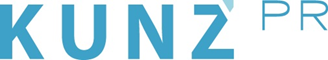 Presse-Info Pitztal16. Mai 2022Der Flow beginnt: Erster Bike-Trail im Pitztal(Jerzens/Pitztal) Ein Must-Do für Familien, die es actionreich lieben: Das Hochzeiger-Wandergebiet in Jerzens erweitert mit dem ersten Mountainbike-Trail im Pitztal ab Juni sein Sommerangebot. Auf dem Hochzeiger Family Trail tasten sich Anfänger*innen und Kinder langsam an den Bike-Flow heran, während Geübte kräftig in die Pedale treten und über die sieben Kilometer voller Kurven, Anlieger und Wellen rasant ins Tal shredden. Zum Startpunkt gelangen Rad und Radler*innen bequem mit der Gondel – spezielle Bike-Tickets machen’s möglich. Der Trail ergänzt neben dem ZirbenPark und den ZirbenCarts das gleichzeitig kinderfreundliche wie actionreiche Angebot am Hochzeiger und ist für das Tiroler Pitztal nur der erste Schritt auf zwei Rädern: Ab Sommer 2023 soll das Bike-Angebot mit weiteren Singletrails ausgebaut werden. www.hochzeiger.com, www.pitztal.comHinweis: Die Langfassung des Textes und weitere Fotos werden am 17. Mai versendet.